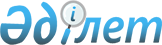 Об утверждении Инструкции по использованию средств, предусмотренных в республиканском бюджете на представительские расходы по бюджетной подпрограмме "Повышение боевой готовности Вооруженных Сил Республики Казахстан" бюджетной программы "Обеспечение боевой, мобилизационной готовности Вооруженных Сил Республики Казахстан"Приказ Министра обороны Республики Казахстан от 14 декабря 2022 года № 1220. Зарегистрирован в Министерстве юстиции Республики Казахстан 15 декабря 2022 года № 31120
      В соответствии с подпунктом 129) пункта 15 Положения о Министерстве обороны Республики Казахстан, утвержденного постановлением Правительства Республики Казахстан от 2 июня 2022 года № 357, ПРИКАЗЫВАЮ:
      1. Утвердить прилагаемую Инструкцию по использованию средств, предусмотренных в республиканском бюджете на представительские расходы по бюджетной подпрограмме "Повышение боевой готовности Вооруженных Сил Республики Казахстан" бюджетной программы "Обеспечение боевой, мобилизационной готовности Вооруженных Сил Республики Казахстан".
      2. Департаменту международного сотрудничества Министерства обороны Республики Казахстан в установленном законодательством Республики Казахстан порядке обеспечить:
      1) государственную регистрацию настоящего приказа в Министерстве юстиции Республики Казахстан;
      2) размещение настоящего приказа на интернет-ресурсе Министерства обороны Республики Казахстан;
      3) направление сведений в Юридический департамент Министерства обороны Республики Казахстан об исполнении мероприятий, предусмотренных подпунктами 1) и 2) настоящего пункта в течение десяти календарных дней со дня его первого официального опубликования.
      3. Признать утратившим силу следующие приказы Министра обороны Республики Казахстан:
      1) от 8 февраля 2018 года № 68 "Об утверждении Инструкции по использованию средств, предусмотренных в республиканском бюджете на представительские расходы по бюджетной подпрограмме "Повышение боевой готовности Вооруженных Сил Республики Казахстан" бюджетной программы "Обеспечение боевой, мобилизационной готовности Вооруженных Сил Республики Казахстан" (зарегистрирован в Реестре государственной регистрации нормативных правовых актов под № 16469);
      2) от 18 июля 2019 года № 552 "О внесении изменения в приказ Министра обороны Республики Казахстан от 8 февраля 2018 года № 68 "Об утверждении Инструкции по использованию средств, предусмотренных в республиканском бюджете на представительские расходы по бюджетной подпрограмме "Повышение боевой готовности Вооруженных Сил Республики Казахстан" бюджетной программы "Обеспечение боевой, мобилизационной готовности Вооруженных Сил Республики Казахстан" (зарегистрирован в Реестре государственной регистрации нормативных правовых актов под № 19081).
      4. Контроль за исполнением настоящего приказа возложить на курирующего заместителя Министра обороны Республики Казахстан.
      5. Настоящий приказ довести до должностных лиц в части, их касающейся.
      6. Настоящий приказ вводится в действие по истечении десяти календарных дней после дня его первого официального опубликования.
      "СОГЛАСОВАН"Министерство финансовРеспублики Казахстан Инструкция по использованию средств, предусмотренных в республиканском бюджете на представительские расходы по бюджетной подпрограмме "Повышение боевой готовности Вооруженных Сил Республики Казахстан" бюджетной программы "Обеспечение боевой, мобилизационной готовности Вооруженных Сил Республики Казахстан" Глава 1. Общие положения
      1. Настоящая Инструкция по использованию средств, предусмотренных в республиканском бюджете на представительские расходы по бюджетной подпрограмме "Повышение боевой готовности Вооруженных Сил Республики Казахстан" бюджетной программы "Обеспечение боевой, мобилизационной готовности Вооруженных Сил Республики Казахстан" (далее – Инструкция) детализирует применение законодательства по использованию средств, предусмотренных в республиканском бюджете на представительские расходы по бюджетной подпрограмме "Повышение боевой готовности Вооруженных Сил Республики Казахстан" бюджетной программы "Обеспечение боевой, мобилизационной готовности Вооруженных Сил Республики Казахстан".
      В соответствии с пунктом 6 Государственного Протокола Республики Казахстан, утвержденного Указом Президента Республики Казахстан от 12 октября 2006 года № 201 (далее – Государственный Протокол), в зависимости от уровня иностранных делегаций визиты подразделяются на визиты "на высшем уровне" и "на высоком уровне".
      К визитам "на высшем уровне" относятся визиты иностранных делегаций с участием главы государства или правительства Республики Казахстан, "на высоком уровне" - визиты иностранных делегаций с участием руководства Министерства обороны Республики Казахстан (Министр обороны, заместители Министра обороны).
      2. К представительским расходам относятся расходы при приеме иностранных делегаций, проведении международных, торжественных и официальных мероприятий, совместных учений и операций, соревнований, Армейских международных игр, заседаний, конференций, совещаний, семинаров, пресс-туров (далее – мероприятия) на:
      1) оплату проживания и транспортных затрат до пункта назначения лиц, приглашаемых в Республику Казахстан для участия в мероприятиях;
      2) официальные приемы (завтраки/обеды/ужины);
      3) кофе-брейки (буфетное обслуживание);
      4) музыкальное сопровождение;
      5) приобретение сувениров, памятных подарков, цветочных композиций (цветов), воды;
      6) автотранспортное обслуживание;
      7) оплату услуг переводчиков;
      8) аренду зала;
      9) оформление залов;
      10) приобретение призов, ценных подарков победителям и участникам культурных, спортивных мероприятий и мероприятий, повышающих имидж Вооруженных Сил Республики Казахстан на мировой арене;
      11) питание иностранных делегаций при наличии международных договоренностей (соглашение, договор, меморандум, протокол) в ходе проведения международных совместных учений и операций, соревнований, Армейских международных игр. Глава 2. Использование представительских расходов
      3. Исходя из объемов средств, предусмотренных в бюджете на очередной финансовый год на представительские расходы, составляется годовой План мероприятий, которые требуют представительских расходов (далее – План).
      Структурные подразделения представляют предложения в План для включения в бюджетную заявку на планируемый период, с приложением пояснительной записки и обосновывающих документов.
      4. Планирование представительских расходов производится по лимитам, предусмотренным в приложении к настоящей Инструкции.
      5. В случае проведения внеплановых мероприятий в смете расходов указывается за счет какого пункта Плана перераспределяются средства на проведение мероприятий.
      6. Выделение средств на представительские расходы оформляется приказом Министра обороны Республики Казахстан до проведения планируемого мероприятия.
      7. Выделение средств на представительские расходы осуществляется на основании следующих документов:
      1) обоснования необходимости проведения мероприятия;
      2) программы проведения мероприятия;
      3) рабочего плана подготовки и проведения мероприятия;
      4) состава участников мероприятия;
      5) сметы расходов с обоснованием каждой статьи расходов мероприятия.
      8. Перечень, объем и стоимость представительских расходов, предусмотренных Планом, включаются в годовой план государственных закупок товаров, работ и услуг в соответствии с законодательством о государственных закупках.
      9. В программе проведения мероприятия предусматриваются официальный прием, кофе-брейк, обмен сувенирами, место размещения делегации и посещение культурно-досуговых организаций, музеев.
      10. При составе делегации свыше пяти человек, количество сопровождающих лиц и переводчиков, обслуживающих делегацию (кроме синхронного перевода), определяется из расчета один переводчик или сопровождающий на не менее чем на пять членов делегации, за исключением случаев, предусмотренных международными обязательствами, принятыми Республикой Казахстан. В рамках обеспечения зарубежных инспекционных групп, прибывающих для проверки (инспекции), количество сопровождающих и переводчиков определяется в зависимости от порядка проведения инспекции.
      11. Приобретение товаров, работ и услуг, осуществляется согласно подпункту 24) пункта 3 статьи 39 Закона Республики Казахстан "О государственных закупках" и годового плана государственных закупок товаров, работ и услуг.
      12. Списание представительских расходов производится на основании приказа Министра обороны Республики Казахстан с приложением сметы расходов, программы проведения мероприятия и документов, подтверждающих фактические расходы (накладная, акт выполненных работ, акт приемки товаров, работ и услуг). Лимиты представительских расходов
      Примечание: во время проведения официальных приемов и кофе-брейков количество участников Вооруженных Сил Республики Казахстан не должно превышать количество участников иностранных делегаций.
					© 2012. РГП на ПХВ «Институт законодательства и правовой информации Республики Казахстан» Министерства юстиции Республики Казахстан
				
      Министр обороныРеспублики Казахстан 

Р. Жаксылыков
Утверждена приказом
Министр обороны
Республики Казахстан
от 14 декабря 2022 года № 1220Министр обороны
Республики Казахстан
от 14 декабря 2022 года № 1220Приложение к Инструкции
по использованию средств,
предусмотренных
в республиканском бюджете
на представительские расходы
по бюджетной подпрограмме
"Повышение боевой готовности
Вооруженных Сил
Республики Казахстан"
бюджетной программы
"Обеспечение боевой,
мобилизационной готовности
Вооруженных Сил
Республики Казахстан"
№ п/п
Наименование расходов
Стоимость в тенге,
Стоимость в тенге,
1.
Затраты на проведение приемов (завтраки, обеды, ужины), производятся для делегаций из расчета на одного человека в день
до 6 500 тенге
до 6 500 тенге
2.
Затраты на проведение приемов делегаций, которые относятся к визитам "на высоком уровне" (завтраки, обеды, ужины), производятся для делегаций из расчета на одного человека в день
до 13 000 тенге
до 13 000 тенге
3.
Затраты на проведение приемов, которые относятся к визитам "на высшем уровне" (завтраки, обеды, ужины), производятся для делегаций из расчета на одного человека в день
до 30 000 тенге
до 30 000 тенге
4.
Кофе-брейк (буфетное обслуживание) из расчета на одного человека в день
до 1 040 тенге
до 1 040 тенге
5.
Кофе-брейк (буфетное обслуживание) при мероприятиях, которые относятся к визитам "на высшем уровне" и "на высоком уровне" из расчета на одного человека в день
до 2 500 тенге
до 2 500 тенге
6.
Оплата проживания и транспортные затраты до пункта назначения лиц, приглашаемых в Республику Казахстан для участия в мероприятиях
по наименьшей стоимости из предложенных минимальных 3 (трех) ценовых предложений 
по наименьшей стоимости из предложенных минимальных 3 (трех) ценовых предложений 
7.
Приобретение сувениров, памятных подарков, цветочных композиций (цветов), воды, приобретение призов, ценных подарков победителям и участникам культурных, спортивных мероприятий и мероприятий, повышающих имидж Вооруженных Сил Республики Казахстан при представлении на мировой арене
по наименьшей стоимости из предложенных минимальных 3 (трех) ценовых предложений 
по наименьшей стоимости из предложенных минимальных 3 (трех) ценовых предложений 
8.
Аренда зала, оформление зала, музыкальное сопровождение
по наименьшей стоимости из предложенных минимальных 3 (трех) ценовых предложений 
по наименьшей стоимости из предложенных минимальных 3 (трех) ценовых предложений 
9.
Оплата труда переводчика (кроме синхронного перевода), не состоящего в штате Вооруженных Сил Республики Казахстан, из расчета почасовой оплаты
до 700 тенге
до 700 тенге
10.
Оплата труда переводчика (кроме синхронного перевода), не состоящего в штате Вооруженных Сил Республики Казахстан при проведении мероприятий, которые относятся к визитам "на высшем уровне" и "на высоком уровне" из расчета почасовой оплаты
до 3000 тенге
до 3000 тенге
11.
Оплата транспортных затрат на обслуживание иностранных делегаций автомобильным транспортом предусматривается из расчета почасовой оплаты
легковые автомобили до 2 060 тенге
"на высшем уровне" и "на высоком уровне" автомобили бизнес-класса до 2500 тенге
11.
Оплата транспортных затрат на обслуживание иностранных делегаций автомобильным транспортом предусматривается из расчета почасовой оплаты
микроавтобусы до 2700 тенге, автобусы до 3400 тенге
вне зависимости от уровня мероприятия
микроавтобусы до 2700 тенге, автобусы до 3400 тенге
вне зависимости от уровня мероприятия
12.
Питание иностранных делегаций при наличии международных договоренностей (соглашение, договор, меморандум, протокол) в ходе проведения международных совместных учений и операций, соревнований, Армейских международных игр
по наименьшей стоимости из предложенных минимальных 3 (трех) ценовых предложений 
по наименьшей стоимости из предложенных минимальных 3 (трех) ценовых предложений 